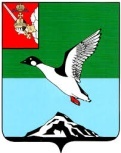 ЧЕРЕПОВЕЦКИЙ МУНИЦИПАЛЬНЫЙ РАЙОН ВОЛОГОДСКОЙ ОБЛАСТИКОНТРОЛЬНО-СЧЕТНЫЙ КОМИТЕТПервомайская ул., д.58, г.Череповец, Вологодская область, 162605 тел. (8202)  24-97-46,  факс (8202) 24-97-46,e-mail: kchk_chmr@cherra.ru «15» ноября 2022 г.                                                        г. ЧереповецЗАКЛЮЧЕНИЕ № 132По результатам  экспертно-аналитического мероприятия   на проект решения Совета Яргомжского сельского поселения   «О внесении изменений в решение Совета Яргомжского сельского поселения   от 20.12.2021 №188 «О бюджете Яргомжского сельского поселения   на 2022 год и плановый период 2023 и 2024 годов».         Экспертно-аналитическое мероприятие проведено на основании  п. 1.5 плана работы контрольно-счетного комитета Череповецкого муниципального района (далее - КСК) на 2022 год, статьи 157 Бюджетного кодекса Российской Федерации, ст. 9 Федерального закона от 07.02.2011  № 6-ФЗ «Об общих принципах организации и деятельности контрольно-счетных органов субъектов Российской Федерации и муниципальных образований», п. 8.1 статьи 8 Положения о контрольно-счетном комитете Череповецкого муниципального района, утвержденного решением Муниципального  Собрания  района от 09.12.2021 № 252.         Проект решения Совета Яргомжского сельского поселения   «О внесении изменений в решение Совета Яргомжского сельского от 20.12.2021 №188 «О бюджете Яргомжского сельского поселения   на 2022 год и плановый период 2023 и 2024 годов» (далее – Проект) представлен Советом поселения 10.11.2022 года. Экспертиза Проекта проведена в соответствии с положением о бюджетном процессе в Яргомжском сельском поселении, утвержденным  решением Совета Яргомжского сельского поселения   от 29.06.2020 №129.В результате внесения изменений  основные характеристики  бюджета поселения в 2022 году составят:  доходы  бюджета 16 074,3 тыс. рублей (увеличение на 369,8 тыс. руб.),  расходы 16 812,1 тыс. рублей (увеличение на 369,8 тыс. руб.),  дефицит бюджета 737,8 тыс. рублей  за счет остатков средств на счетах по учету средств бюджета на 01.01.2022 года.Проектом  предлагается  внести изменения в 5 приложений, изложив их в новой редакции. Изменения доходов бюджета поселения в 2022 году изложены в следующей таблице.Таблица № 1 (тыс. руб.)                                                Проектом предлагается увеличение доходов  на 369,8 тыс.  рублей  за счет безвозмездных поступлений, в том числе:- дотации на повышение оплаты труда работников бюджетной сферы и иные цели в сумме 252,0 тыс. рублей;- субвенции на осуществление первичного воинского учета в сумме 15,9 тыс. рублей;-  прочих субсидий в сумме 101,9 тыс. рублей, за счет сокращения субсидии на проведение мероприятий по предотвращению распространения сорного растения борщевик Сосновского   в сумме 89,3 тыс. руб. и увеличения субсидий на организацию уличного освещения в сумме 191,2 тыс. руб.         Изменения в распределении бюджетных ассигнований в 2022 году по разделам изложены в таблице №2.                                                                                                 Таблица № 2  (тыс. руб.)                                                       В 2022 году проектом предлагается увеличение бюджетных ассигнований на 369,8 тыс. рублей, в том числе, за счет:увеличения:-   по разделу «Национальная оборона» на осуществление первичного воинского учета в сумме 15,9 тыс. руб.;- по разделу «Жилищно-коммунальное хозяйство» в сумме 199,6 тыс. руб., (на организацию и оплату уличного освещения в сумме 289,9 тыс. руб. и сокращение по мероприятиям по предотвращению распространения сорного растения борщевик Сосновского   в сумме 90,3 тыс. руб.); - по разделу «Культура, кинематография» в объеме 252,0 тыс. руб. на заработную плату работникам учреждения культуры;       сокращения: - по разделу «Общегосударственные  вопросы» на 97,7 тыс. руб. (экономия по проведению выборов).В результате анализа распределения бюджетных ассигнований бюджета по целевым статьям (муниципальным  программам и непрограммным направлениям) видам расходов классификации расходов бюджета поселения на 2022 год установлено, что предполагаемый Проект влечет за собой изменения объемов финансирования по 2 из 5 муниципальных программ, подлежащих реализации в 2022 году  (таблица 3).                                                                                             Таблица № 3 (тыс. руб.)                                                                                               Таким образом,  бюджетные ассигнования на реализацию мероприятий муниципальных программ увеличатся на 451,6 тыс. рублей, непрограммные расходы сократятся на 81,8 тыс. рублей.         В соответствии с бюджетным законодательством увеличение бюджетных ассигнований  на исполнение существующих видов расходных обязательств может осуществляться при наличии соответствующих источников дополнительных поступлений в бюджет и (или) сокращении бюджетных ассигнований по отдельным статьям расходов бюджета. Согласно представленных материалов к Проекту видно, что поправки в бюджет вносятся обоснованно,  в связи с дополнительными доходами и перераспределением бюджетных ассигнований. Рассмотрев данный проект, контрольно-счетный комитет установил   недостатки, которые необходимо устранить:- в приложениях 3 и 5  на 2022 год  в соответствии с вносимыми изменениями включить бюджетные ассигнования по классификации «0801 0700170030 610» в сумме 252,0 тыс. рублей.Вывод: Представленный проект решения Совета Яргомжского сельского поселения   «О внесении изменений в решение Совета Яргомжского сельского поселения   от 20.12.2021 №188 «О бюджете Яргомжского сельского поселения   на 2022 год и плановый период 2023 и 2024 годов»  в целом соответствует требованиям бюджетного законодательства, однако, содержит недостатки, которые необходимо устранить.Председатель комитета                                                             Н.Г.ВасильеваНаименование доходовРешение от 20.12.2021 №188Проект решения на 10.11.2022Проект решения на 10.11.2022Изменения Налоги на прибыль, доходы1 860,01 860,01 860,00,0Налог на имущество физических лиц792,0792,0792,00,0Земельный налог2 687,62 687,62 687,60,0Государственная пошлина 2,02,02,00,0Доходы от оказания платных услуг (работ) и компенсации затрат государства3,03,03,00,0Штрафы, санкции, возмещение ущерба43,843,843,80,0Итого собственных доходов5 388,45 388,45 388,4	0,0Безвозмездные поступления10 316,110 316,110 685,9+369,8Дотации бюджетам бюджетной системы Российской Федерации5 244,25 244,25 496,2+252,0Субсидии бюджетам бюджетной системы Российской Федерации2 967,02 967,03 068,9+101,9Субвенции бюджетам бюджетной системы Российской Федерации269,7269,7285,6+15,9Иные межбюджетные трансферты 1 568,91 568,91 568,90,0Прочие безвозмездные поступления266,3266,3266,30,0Итого доходов15 704,515 704,516 074,3+369,8Наименование разделов (подразделов)Решение от 20.12.2021 №188Проект решения на 10.11.2022Изменения Общегосударственные вопросы5 686,85 589,1-97,7Национальная оборона267,7283,6+15,9Национальная безопасность и правоохранительная деятельность10,010,00,0Национальная экономика1 527,21 527,20,0Жилищно-коммунальное хозяйство5 534,15 733,7+199,6 Культура, кинематография2 820,03 072,0+252,0Социальная политика596,5596,50,0Итого расходов16 442,316 812,1+369,8Наименование муниципальной программыСумма расходов по муниципальным программамСумма расходов по муниципальным программамСумма расходов по муниципальным программамНаименование муниципальной программыРешение от 20.12.2021 №188Проект решения на 10.11.2022Изменения «Благоустройство территории Яргомжского сельского поселения на 2014-2024 годы»4 986,95 186,5+199,6 «Сохранение и развитие культурного потенциала Яргомжского сельского поселения на 2016-2024 годы»2 820,03 072,0+252,0«Развитие материально-технической базы и информационно-коммуникационных технологий в Яргомжском  сельском поселении на 2014-2024 годы»793,4793,40,0«Социальная поддержка граждан Яргомжского  сельского поселения на 2016-2024 годы»596,5596,50,0«Формирование современной городской среды на территории Яргомжского сельского поселения на 2018 – 2024 годы»475,5475,50,0Итого расходов9 672,310 123,9+ 451,6